*April 6—12A Pianna Bulpi: Itna maw Angsungkhualna?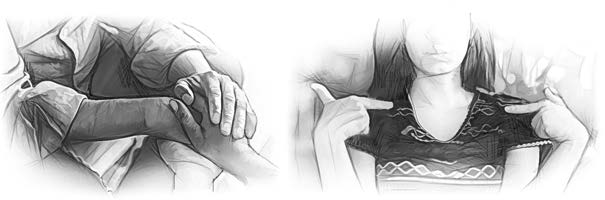 SABBATH NITAAKTu Kaalsung Simding: Luka 19:41–44; Matt. 23:37, 38; Heb.11:35–38; Mang. 2:10; Sawl. 2:44–47; John 13:35.Kamngah: “Laukei in, nang kong ompih hi; Lungkia kei in, Na Pasian kahi hi. Nang hong thakhauh sak in, kong huh ding a, Ka khut taklam tawh nang kong honkhia ding hi.” (Isaiah 41:10).live mualpang teng khawng ah na kel cingin, Jerusalem khua ensuk ding in ki ngaihsun in. Aw ging ngeingai naza hi. Thakhat in Zeisu’ aw ahihlam naphawk vat hi. A thugente lamdang nasalua hi. A nungzuite in zong telzolo uhhi. Ni a kiatsuk kawm in, daitui kai sungah biakinn khum kham tezialzial leh marble suangkawm kaang heuhau a, Zeisu in “hih suangte a kithuap in om nangawn a om nawnloh dongin kilawnkeek mang ding hi” (Matt. 24:2) cihi. Nungzuite lungkham liang uh, nang zong e. Zeisu in bang a cihnopna ai tam? Nungzuite thu dot teng leh hun nunung koicikizopna nei hiam?Ama’ hong paikik madeuh in thupiang ding teng leh Jerusalem kisiat ding tawh kigawm in hong gen khop naza hi. Jerusalem kisiatna sungah, hun nunung ciangin Satan in Pasian’ mite khem in a suksiat dan ding teng zong kihel hi. Matt. 24 sunga Zeisu’ genna ah hun nunung thupiang leh Jerusalem kisiatna thu gen khawm hi.Pasian’ mite a suksiatna ding a Satan nasepzia namnih sin ding hihang. Gilopa in bawlsiatna tungtawn in langnih thukimna omthei ding cih a lam-etna piang theilo ta hi. Pasian khawng kilatsak liang theilo ding hi. Haksat pen hun sungah zong Amite dingtang sak veve ding hi.*April 13, Sabbath ading kigin na-in Kidona Lianpi, khen 1-2, bulphuh in lesson simin.April 7Lungtang a Kitam HonpaZeisu Olive mual tungah tu in Jerusalem khuapi a etsuk gige kawm in, a lungsim kitam hi. Lungdamthu John in “A khua atui ah vapai a, a khuapih tuipih te in a thugen ngai lo uhhi” (John 1:11) cihi. Zeisu in hong tung ding a it uh khuapi kisuksiatna sungpan Amite hotkhiat theihna’ng a hihtheih zah hih hi. Zeisu in mong neilo itna tawh Amite it hi. Veiina taktak leh itna tawh amaute kisik ding in zol thapai hi.Simin, Luka 19:41–44; Matt. 23:37, 38; le John 5:40. Hihmun tengin Ama’ mite tungah Zeisu in koibang lungsim nei a, itna hehpihna tawh a zolna pen Amite mahin koibang in dawng uh hiam? Pasian’ omzia bang namuhsak hiam?Pasian in itna hi cih kawmkal ah Jerusalem kisiat ding cihpen telhak mahmah hi. Rome galkap mangpa Titus leh a galkapte in hong sim uh manun mi tultampi si cih tangthu sungah omhi. Jerusalem ki susia gawp hi. Numei pasal naupang kithat gawp hi. Amite’n hizahpi a thuak laitak in Pasian koiah om hiam? A dawnna bel kician lel napi kitel kim zolo hi. A lungtang kitam zan a, A mitte khitui kidim hi. Khang tampi Amite vapha denkeei napi in, Ama’ itna leh dikna langdo zaw uh ahih manun, Ama’ kepcinna ngah zolo uhhi. Pasian in Amite’ teeltheihna ciangtan dingin vasawk sak selo hi. Langdona pan a hong piang thei ding a sulzui ombang in phallel hi. Jerusalem kisiatna sungah Pasian in mawh neilo naupangte bawlsiatna omsak lo hi; naupang siangthote sihna pen Satan’ nasep hizaw hi. Satan in gal thanuam mahmah hi. Gal in mihing’ lungsim a siapen dingin tok hi. Khem ding in susia ding, tuateng khempeuh Pasian ngawh ding cihpen khang tawntung in ama’ lunggulh na hi.Simin, Matt. 24:15–20. Hongtung ding Jerusalem kisiatna sungpan Amite a hotkhiat theihna ding Zeisu in bang hilhkhol hiam?AD 70 kum in Jerusalem khua mite pen Khristian a tamzaw hi a, Jew biakna pan hong kikhel vive ahi uhhi. Itna Pasian in bel Amite ahithei zah suahtak nuam hi. Tua ahih manin, Rome galkap honpi hong naih ciangin, galtai dingin vaikhak hi.April 8Khristiante Pasian in KemcingPasian’ hehpihna, lainatna leh theihkholna tengpen Jerusalem aki suksiatna sungah kician takin hong ki pholak hi. Cestus Gallus leh the Rome galkap honpi in khuapi hong kiim umm uhhi. Upmawh huai lopi in, galsim lawhcing lo in hong nungkik uhhi. Jew galkap te in delhgawp in nak gualzawh mahmah hi.Rome galkapte tai zangzang leh Jew te’n delh kawm in, Khristiante in Jordan gun galkhat lam Perea ah Pella cihna mun zuan uhhi. “Khristian te in hih kamciamna ngak gige uh ahih manun, a ut khempeuh ading in, a Topa’ galgin kholhna mang ding hun hita hi. Hun kigak mahmah ta ahih manin, Jew mite leh Rom mite in Khristian te galtai ding khaam thei nawnlo uhhi.”—Ellen G. White, The Great Controversy, page 30.Simin, Late 46:1 le Isaiah 41:10. Pasian’ kepcinna bang teng peuh a gen hiam?Pasian lianpen in leitung thupiang khempeuh uk in Ama’ geelna bang bek in tang tung sak hi. Ahihhang, Pasian in a ngiimna bulpi taktak pen mihing’ teelna tungah omsak zaw hi. Khris ading in Pasian’ mite in haksatna, bawlsiatna, kolbulh khaukhih leh sihna dongin tuakkha thei uhhi. Satan tawh nakpi takin kidona hun ciangin ahihleh, Pasian in a pawlpi peuhmah kemcing ngiat hi.Simin, Hebru 11:35–38 le Mang. 2:10. Gitlohna tawh gal kidona vai, bang teng hong gen hiam? Pasian hong kepna hih munte in koici gen hiam? Khris a dingin thuaksiatna, sihna hong thuaksakna leh hong kepcinna tegel in ki keelkitna anei uh hiam?“Satan in Khris’ pawlpi bawlsiat ding a hahkatna teng mawksuak hi. Zeisu’ nungzuite in amau nuntakna a suplawh liangna uh kidona lianpi in, mi citak dinmun kiplet mite amau pansan ah a sih lawhna uh khawlsak zolo hi. Suksiat thuak in galzo uhhi. Pasian nasemte kithat a, Ama’ nasep ahihleh paisuak dinden hi” —Ellen G. White, The Great Controversy, p. 41.April 9Bawlsiatna sung CitakKhang tawntung in bawlsiatna, kolbulh khaukhih thuak den hi napi in, Khristian pawlpi in khang nawh mahmah hi. A citak thu-umte in, Khris tungah ki-aap uh a, Kha Siangtho tawh kidim in, Ama’ thu vangliatna tawh a tangko uh ciangun; nuntakna tampi hong kikhel uh a, a tulsawm simin hong kikhel uhhi.Simin, Sawl. 2:41; 4:4, 31; 5:42; le 8:1–8. Hihmun tengah Lai Siangthothak pawlpi in bang tona maingat kawmsa mah in khang nawh mahmah ahihna bangteng gen hiam?Nungzuite in lauhuaina maingat (Sawl. 4:17), thongkiat (Sawl. 5:17, 18), ki bawlsia (Sawl. 8:1), sihna thuak uh hi napi (Sawl. 7:59; 12:2), Kha Siangtho tawh kidim uh ahih manun, hangsan takmah in Khris thawhkikna tangko uh ahih manun, Judea, Galilee le Samaria ah pungpha mahmah uhhi (Sawl. 9:31). Hell huang kiliing ta hi. Satan’ kolteng zong kitat ta hi. A thokik Khris’ maiah, lawkite upmawh thu teng kitamzaan ta hi. Thu hoihlo zaam teng mai-ah lungdamthu in gualzo ta hi. Nungzuite zong meidawi takin inntung khaan ah om nawnlo uh hi. Liim a taikhiat bangin launa taikhia ta hi.Nungzuite launa lungtang sungah upna kidimta hi. A Topa’ thawh kikna a muhna bekmah tawh amau nunna kikhel hi. Zeisu in nunna thak guanzo hi. Topa in Thupiak Lian (Mk 16:15) bekthamlo, kamciam lianpi zongpia hi. “Note tungah Kha Siangtho hongtun ciang in; vang’liatna tawh na kidimding uha, Jerusalem, Judea, Samaria gam le leimong dongah Keima’ thu nagen ding uhhi” (Sawl. 1:8) cihi. Lungdam thu in a gamla pen leimong dong tung hi (Kol. 1:23).Sawt a nungta pen nungzui John in kum zalom khatna bei ciang in si hi. A dangte in thumaan meikuang tawi uh in a nungta Khris tangko uhhi. Tuhun Turkey gam tuipigei teng ahi, Rome gam Bithynia gamkee ukpa Pliny Nauzaw in Kumpipa Trajan kiangah AD 110 kum in laikhak gelh hi. Singlamteh khit kum sawmgiat khawng ciang hi a, Pliny thusun teng pen thupi kisa hi. Kumpi’ thu tawh Khristian te thu hoihtak khen ding hoih asakna Pliny in a pulakna ahi hi. Amah in “Khang tawntung in numei, pasal mi tampi takmah gim kipia khin zo a, tu in zong zomto suaklai ding hi. Hih tanglai thu-ciin (Khristian upna a cihna) pen khuapi sung bek hilo khuata sung gampa lak dong kilawh gawpta hi” cihi.—Henry Bettenson, Documents of the Khristian Church (New York: Oxford University Press, 2011), p. 4. Tuabang in dawi mangpa in nakdo mahmah napi pawlpi khannawh mahmah leuleu hi.April 10Vengsung KepnaKhristian masate in lungdam thu hilh bek hilo nuntakpih ngiat ahih manun khannawh mahmah hi. Thu-umte in Khris’ nasepzia lim zui-in “Galilee gamsung khempeuh ah pai kawikawi-in biakinn sung ah lungdamthu gam a gam’ thuhilh in, natna te zong damsak uh hi” (Matt. 4:23). Zeisu in mite a don mahbangin Lai Siangtho thak pawlpi in zong hih uhhi. Angkhual lotak in ki-aapna tawh mite’ kisapna huh a, Kha Siangtho vangliatna sungah lungdam thu zong puak uh ahih manun, Khristian pawlpi masa in leitung buppi huzaap zo pah uhhi.Simin, Sawl. 2:44–47; 3:6–9; le Sawl. 6:1–7. Khuahun kibanglo hi mahleh, Khristian upna citak tungpan bang thukhun peuh nangah thei ding hiam?Lai Siangtho thak thu-umte in Khris etteh uh a, Peter in acih mah bangin “sathau kinilhpa, Kha Siangtho vangliatna tawh pai kawikawi in, hoihna bawlin dawi nencipte cidam suakta sak a, Pasian tawh omkhawm” (Sawl. 10:38) ci hi. Khris’ pumpi pen leitung a om Ama’ pumpi hi a, hih kum zalom masa teng in, mihing ading in Khris in itna tawh hong kipiakna teng tangko hi. Hih thum-mite pen a nungta Khris limpua te vive ahi uhhi.Hih kidona lianpi sungah, dawimangpa in mihing te’n Pasian lim a sutna tenguh mangthang sak nuam hi. Lungdamthu in a ngiimna bulpi pen mihing sungah Pasian’ lim puahpha kik ding cih ahi hi. Hih puahphat kikna ah taksa, pilna, thagui thatang leh khalam cidam sakna ahi hi. John 10:10 sungah Zeisu in ei mimal sim ading a geelna teng hong pulak a, “Gutate pen a gu ding a that ding leh a siasak ding bek in hong pai uhhi. Kei kahihleh a nungta maimai bek hilo, nuntakna cingtak na neihtheih nading un kongpai hi” cihi. I pumpi mahmah cidam ding, lungsim tei velval ding, ngaihsutna kip le kha lam cingtak ding hong deihsak hi.Hihthu pen hong paikik ding cih kamciam sungah kip hi. Hih leitung in zong haksatna lianpi maingat gige hi. Matt 24 le Luka 21 sunga Zeisu tektek in hong paikik kuan ciang a thupiang ding teng genkhol khin hi. Khris in a damsakna khut tawh hong lawng leh, eite’n zong midangte ki lawng kik nuam a, ki damsak nuam hi. A kisia leitung ah Khris ading palai leh Ama’ itna tawh midangte lawng dingin hong sawl hi. Lai Siangtho thak Khristian upna pen midangte leh vengte itna neihna ahi hi.April 11Itna GamhSimin, John 13:35 le 1John 4:21. Kidona lianpi sunga Satan in Pasian gam a tona vai bang gen hiam? Khristian dinmun diktak in bangteng ci hiam?Kum zalom masa pawl lai in Khristian pawlpi omzia pen ki-itna ahi hi. Tertullian in: “a manpha itna nasepna in midangte tungah minhoih hong guan hi. En vo, amau ki-it mahmah uh hiven ci uhhi” cihi. (Tertullian’s Apology 39 pen S. Thelwall in a letkhiatna. (https://www.logoslibrary.org/tertullian/apology/39.html.)A lianpen Pasian’ hong itna ki pulakna pen, AD 160 le AD 265 kum a pulnatna tungte ahi hi. Khristian te in kuankhia in cina damlo te don uhhi. Hih pulnatna in mi tultampi that a, khuazang bupbup in mong sak hi. Angkhual hetlo ki piakkhiatna leh itna tawh Khristian te nasepna in mi tampi huzaap zo hi. Rome gampi sungah pulnatna nihvei a tun sungteng in Zeisu’ thu-ummi, tulsim pan, tulsawm sim leh awn tampi in khangto hi. Itna, kuankhia in donna, kipawlna, angkhuallo in cina damlo te donna in; thu-um mite Khris limpua uh ahihna dungzui in zahtakna ngahsak hi.Khristian piankhiatna cih laibu pen tanglai khanglui thupiang teng pen khangthak te khuavak sungah muhna cih ding hiphial hi. Tua laibu sungah, AD 206 kum, a nihna pulnatna laanlai in, Khristian buppi in, galkap zatui siama vive in hong diang uh a, thuaksia a vengte kisapna vaihawm sak thei uhhi. “AD 260 kiim a nihveina pulnatna a sangpen laitak in, Dionysius laikhak Easter laikhakna sungah, pulnatna sunga galhang cina don Khristian te in, mi a don manun, amau nuntakna zong a suplawh tampi om hi” cihi.“Khristian sanggamte tampi takin amau’ itna leh cihtakna teng, amau’ pumpi zong kikhual lo liang in hong lakkhia uhhi. Lauhuaina awlmawhlo in, cina kem uh a, amaute’ kisap bangbang Khris hangin vaihawm sak uh a, amau’ nuntakna zong lungkim takin sup lawh liang uhhi. Cina mite’n a natna uh lawh a, amau mahmah natna uh hang lungkim veve uhhi”—Rodney Stark, The Rise of Christianity (Princeton, New Jersey: Princeton University Press, 1996), p. 82.April 12Ngaihsutbeh Ding: “Satan in Khris’ pawlpi bawlsiat ding a hahkatna teng mawksuak hi. Zeisu’ nungzuite in amau nuntakna asuplawh liangna uh kidona lianpi in, mi citak dinmun kiplet mite amau pansan ah a sih lawhna uh khawlsak zolo hi. Suksiat thuak in galzo uhhi. Pasian nasemte kithat a, Ama’ nasep ahihleh paisuak dinden hi. Lungdamthu kizel paisuak lel a, mimal khangpha mahmah hi. Rome kumpi inn sung dongah lutzo hi. Lawki kumpite in bawlsiatna a bawl paisuak manin Khristian khat in: “Kote hong that, hong bawlsia thei mah nuteh; No thumaan lohna in ko mawhneilo cihna hizaw; nomau ngongtatna in hong kipkho sak ke’n teh. Midangte kazol na’ng uh hong thakhauh sakzaw ding hi. Tam nong thah semsem uh ciangin ko zong tam semsem ding hi ung; Khristian sisan in khaici ahi hi.”—Tertullian, Apology, paragraph 50.—Ellen G. White, The Great Controversy, pp. 41, 42.Mi siangthote in migilote khutsung ah bawlsiatna a thuaksak Pasian thuthuk hangin upna thanemte patau thei mah ding uhhi. Migilote khangto daupai napi mi siangthote bawlsiatna a thuak manun, mi pawl khat bang, Pasian muang zo nawnlo ta uhhi. A thumaan a diktatpa, vanglianpa in, hibang thumaanlo bawlsiatna phal thei ding mawleh? Hih bang dotnate eite’n dot ding hi vetlo hi. Pasian hehpihna eitung ah kicing mahmah khin a, Ama’ vaihawmna telpih zolo ihih manin, Ama’ hoihna tungah lunghiang na’ng bangmah omlo hi.”—Ellen G. White, The Great Controversy, p. 47.Kikupding Dotnate:SIA LAMTE’ HILHCIANNAKhen I: A Huamin EtnaThubulphuh: Isaiah 41:10Lungngaih Ding: Luka 19:41, 42; Matt. 23:37, 38; 24:9, 21, 22; Heb.11:35-38; Isa. 41:10; Mang. 2:10; Sawl. 2:44-47; Johan 13:35.Thupatna: Nung kaal sungin vantung le leitung ah kidona lianpi pian phung thu sinkhin hi hang. Tu kaal teh kidona lianpi in Pasian’ mite ahi i nuntakna ah, leitung tangthu ah, a phadiak in Judah mite (Thuciam lui hung a nunung lam-a Pasian’ mite) pawlpite (Thuciam thak hun-a Pasian’ mite) en ding hi hang.Lesson Thubulphuhte: Tu kaal lesson in thubul nih kawk hi:Judah te’n Khris a nial manun Pasian pahtaak minam hihna taan-a Jerusalem siatna hong lawh uh hi.Pasian in Jew le Gentile a kigawm a beibaang Israel hong kai-in A.D. 70 kum a Jerusalem kisiat laitak na huu hi. A pawlpi in Zeisu Khris’ thu a taangko dingin Pasian in makai-in minam khempeuh lungdamna to sangin a mite tawh a vapawl dingin thuum hi.Khen II: HilhciannaJerusalem Thu Et PaknaJerusalem khua a kisiatna thu a mai-a bangin kisuut thei hi:Jerusalem pen Jewish gal a khatna (AD 66 – AD 73) sungin kisia-in Nero kumpi a sep tawpna lam ah piang hi (AD 45 – AD 68). Gessius Florus a kici Judea gam a uk thak pa in Jerusalem biakinn pan sum tampi a laak khiat teh gal a piang hong hi hi.Thu a daai sak ding-a a kisawl galmangpi nihte pen Vespasian le a ta Titus hi. Amau tegeel pen a nung lamteh kumpi hong suak uh hi.Jerusalem pen AD 70 kum pan limtak ki-umcih hi. Tua hun sungin amau le amau a kisiat uh tam zaw in tawmno bekin Rome-te do hi.Jerusalem pen kulh thuap thum tawh kilam hi. A khatna kulh pen AD 70 kum April kha in kisusia zo-in tua khit August 30 teh a thumna kulh kisusia zo hi. Biakinn pen tua ni mah in kihaal tum hi.Jew tangthu atpa Josephus in, Jerusalem a ki-umcih sungin awn tampi tak si-in, tulza taang bang sal-in kiman hi. Jerusalem khua le biakinn-te siacip hi. Rome te in Jerusalem pan a laaksak van manpha te tawh Rome khua a kiphaak mahmah na ahi mipi kimawlna innpi lam na uh hi.24SIA LAMTE’ HILHCIANNAGal’ suksiat Jerusalem khua le biakinn pen thuak mahmah hi. Jew te’ biakna pen biakinn, kang biakpiakna, siampi cihte panin thukham lam taita hi. Ukpi nam Sadducee-te a thuneihna tampi taan uh-a Judaism pen Thuhilh sia rabi tungah kinga ta hi.Jerusalem KiatnaEllen G. White in Kidona Lianpi laibu “Jerusalem kisiatna” thu tawh a pat pen a gelh khapak cih hilo hi. A dah huai Jew’ minam tangthu kidona lianpi thu ah laigil mahmah-a pawlpi’ nasep dingte zong laigil hi cih amah’n tel hi. Bang dan in-ah maw? Hih i dawn nang’in Jerusalem pen bang hangin kisia hiam cih i telkul hi.Leitung mit pan ki-enleh Jew te’n amau hun-a a haatpen Rome’te a langpan manun mi dangte etteh theih dingin Jerusalem le a biakinn te kinuaicip hi. Jerusalem kisiat khit kum zalom tampi a paikhitteh thu-um Jew’te in Jerusalem kisiatna pen Pasian’ thuhilhna hi ci uh hi. Judah biakna sung a laisiamte in Jew’te Pasian’ thukham a palsat man un hong tatsia uh hi. A dangte’ Jew’te kipumkhatlo lua in kipumkhat na a manphatna sinkha ngeilo uh hi ci hi. Bangbang hitaleh Pasian in a geelna a sem dingin mi na koih hi.Bangbang hitaleh, Thuciam thak in Jerusalem kisiatna muhna dang pan gen hi. Langpanna, mawhna, nunzia hoihlo, kipumkhatlo, pawl kaihnate in Jerusalem le biakinnpi kisiasak mah hi. Ahih hangin tua dan-a a piangsak thu tawphahte i et nang’in Thuciam lui, Thuciam thak te etkul hi. A kikaikhawm thute in biakinn a kisiatna thu: Khris makaihna le Pasian’ thukham kinialna thute hongtel sak ding hi.Biakinn MasaSolomon’ lam a masa biakinn pen Babylon kumpi Nebuchadnezzar in Juda gam a laak khit (Dan. 1:1, 2) kum 20 cin 586 BC kum in Babylon te’n na susia hi. Saklam Israel gam Assyria te’ khutsung a tunkhit kum za khawng teh piang hi. Israel’ gam bei na le Solomon biakinnpi Babylon te’ hangin kisiatnate-in Judah mite bangmah thu musaklo hi. Amau pen tatsia uh ahih manin kipuamkhat sawmlo uh hi. Saklam Israel te’ Pasian thuciam nial-in milim a biak manun a gam uh bei hi (1 Kumpi 12:26-33; 2 Kumpi 17:7-23). Judah zong Israel mah bangin kumpi ginalo nei-in tua kumpite pen milim bia nuam uh hi. Hun hongpai pai-in Judah te milim hong nak biak mah mah ta-uh hi. Ahih hangin Judah te’n saklam Israel te dan-in Pasian kheek -a milim biak na ding thu na khung lo uh hi. Tua thu te hang in25SIA LAMTE’ HILHCIANNAPasian in Judah te’ biakinn le a khuapi BC 586 kum teh a siapen ding in na siam in gambup puah thak na bawl theih nading tawl khat sung saltaang sak phot hi.Biakinn NihnaAnihna, a nih veina biakinn pen Rome khutsung ah AD 70 in kisia hi. Zeisu in: (1) Pasian in Judah gam mi dangte kiang aap ding (Matt. 21:43); (2) Judah inn (biakinn) “kisusia cip” ding (Matt. 23:38); (3) biakinn kisusia cip ding (Matt. 24:1, 2) a cih khit kum 35 khawng teh piang hi. Thum vei bang hang’ thuak? Judah in Pasian gam ii zia gah sak zolo (Matt. 21:42), saklam Israel gam mah bangin Pasian’ ukna le a kha nuai-ah omding nial uh hi (Matt. 23:37). AD 31 kum in makai te-in Pasian thuciam, a sep gupkhiatna thu, Ama Messiah cihte na nial uh hi (Matt. 26:1-3, 14-16, 57-68; 27:15-25; Johan 19:1-15). Tuahuhau-in, Pasian in leitung biakinn kisuksiat ding phal hi.Pasian’ HehpihnaAthumna, Pasian in a thuciam a palsatna uh zui-in thaman a piakma- in a hot a puah kik nading a kisam hehpihna Israel le Judahte tungah na pia hi. Moses hun pan AD 70 kum-a a nihvei na a kilam biakinn kisiat dong kum 1500 val bang sawt-a Judah mite’ Pasian’ itna na ciam uh hi. Amau bangzah in a cingtaak kei zong-un Ama’ hehpihna le vaang tawh kikheel-in a thuciam a zuih laisiah Pasian in amau tawh nasem nuam hi. Judah makaite’n Pasian nialin Zeisu in a tamlawh hangin Pasian in kum 35 hun pia beh hi. Hehpihna hun sungah Peter (Sawl. 2-4), Stephen (Sawl. 7), Paul (Rome 9-11) cihte in Zeisu in Messiah hi ci-in a san’ding uh le Pasian’ Thuciam thak sungah a luut ding-un thuum uh hi. Adah huai na-ah maikaite tua thuumnate sang ding sangsik-in Khris nialna-in Khristian-te na bawlsia mahmah AD 34 teh Stephen na that liang uh hi. Tua dan ahi khin phial zongin Pasian in Judah pan a gam min in Ama palai dingin a zat nawn loh ding a khensatna ah Ama thuciam thak sungah luut in gupna a ngah dingin Jewte a milip-in nasam lai hi.Tua hi-in Jerusalem kisiatna in Pasian in kidona lianpi sungah mawhnei mite tungah bangci gamtat hiam cih lak hi. Hih muhdan in Ellen G White in hih thupiang pen pawlpi’ nasepna ii laigil, kidona lianpi thu ah laigil hi ci-in la a hiam ci tawm honglak khia hi. Ellen G White in Jerusalem siatna in thukhenna zia hong telsak hi: Cihnopna ah, Pasian hehpih na pen thukham’ kalhna zuih kawm kawm in mawh26SIA LAMTE’ HILHCIANNAneite kiang hehpihna in ban suk zo hiam cih tel hi. Thu khat ah, Pasian pen itna hehpihna, lungduai-na tawh kidim-in mawhneite Ama’ gam ah a kileh dingin thuum hi. Pasian in mawhneite a nihvei na sihna ah kihel sak nuamlo hi (Ezek. 33:11). Alang lam pan in ah, Pasian pen dik hi, thuman hi. Amah pen a sian’tho manin Amai ah a niin om ding phal zolo hi. Tua ahi zongin a milip-in Pasian’ gam, thuciam, huutna, nuntakna naakte a nial uhleh zong Pasian in sang hi. Tua na ngawn zong Ama huutna, hehpihnate nial le-uh si ding uh hi ci-in nav au lai hi. Pasian’ thuciamna ii pualam ah lungnopna, hin’na cihte omlo hi, a awlpen in gen leeng piansak  a nungta sungah  a kikawmlo, ngahna omlo hin’na neilo uh hi.Gupkhiatna Thu GeelnaAli na, thuciamna a kipalsat zongin Pasian in gupkhiat nasep, kidona lianpi a veng dingin sem suak hi. Pasian in Eve’ suan (Pian. 3:15), Abraham’ suan (Pian. 12:2, 3, 7; Gal. 3:16, 29), David’ suan (2 Sam. 7:12-15; Marka 12:35-37). Zeisu in mihingte gum, dawi’ hencipna pan khah in leitung ah Pasian’ gam phut ding hi ci-in kamciam hi. Tua banah Pasian in Pasian’ tuuno taktak Zeisu in leitung biakbuk in a ciin a tangtung sak ding (Johan 1:29; 2:19-22), in mihingte mawhna gu, mawhna vaang panin honkhia ding hi ci-in kamciam hi. Mihing paizia a manawh na lam kitheihloh hun om in dawi khut le taksa sungah a kidiah hang un Lai Siangtho in Pasian ii gupkhiat nasep picing toto ahihlam Lai Siangtho in lak hi. Ama’ mite a cin’ zawhloh teh Pasian in a mite a ngah kik dingin khawl lo-in nasem in mawhna guam sung pan gumkhia hi. Abraham, Moses, Judah-te pen etteh dingin om hi. Pasian in a kamciam, a ngiimna bang a sem dingin bangmah in kham zolo hi.Limciinte le AtaktakteAnga na, leitung biakbuk le gan gawh biakpiaknate pen hong pai ding Zeisu’ kipiakna le a nasepte kawkna hibek hi. Biakinn masa a kisuksiat teh Judah te’n kap uh-a Pasian in amau kiangah biakbuk in a kawkkawk mi bawl nate tungah a kinga-lo a thupi zaw pen mailam teh hong pai ding hi na ci hi (Ezra 3:12; Hag. 2:9; Matt. 23:16-22). Tua huhau-in AD 70 kum in Biakinn a nih veina kisuksiat teh Khristian-te lametna na beilo hi. Amau in leitung biakinn in Zeisu sep dingte sem khinta, vantung ah hot khiat nasep a sep dingte sem ding27SIA LAMTE’ HILHCIANNAcihte tel uh hi. Liimciin’te atak tak hong paikhinta, Zeisu’ mihing in hong piang, na sem, hong si, hong thokik, van hong kah khitciangin kidona lianpi pen vantung biakbuk mai ngat ta hi. Hebru bu in tua thu kikheelna lim gen hi. Tua bangin ah Matthai 24 le a nihna biakinn, Hebru bu le vantung biakinn a nasepna thute pen kidona lianpi thu Adventist-te teldan le Adventist-te’ Pasian’ thu suutna ah thupi mah mah hi.Hih pen sawltakte hun le amau nung a Khristian te a huzaap biakinn kisiatna thu a tel dan, kum zalom sawm le kua-na hun a Ellen G White in pawlpi dinmun le a nasep a teldan uh hi. Biakinn kisuksiat lai-a a suakta Khristan te in vantung biakbuk lam lung ngai ta-uh hi. Amau pen singlamteh tungah Khris kikhai-na hangin mawh maina ngah in vantung ah Pasian’ taklam ah Khris’ nasepna upna tawh lung ngai ahih manun bawlsiat le sihnate na thuak ngam uh hi. Amau pen Pasian’ mi, Israel thak, dawi, mawhna, sihnate hencipna a thuak mite kiang ah gupkhiatna thu a taangko ding-in a kisamkhiate ahih lam uh kithei hi. Amau omna na uh ah mite huh in a veina uh lak uh hi. Amau in kidona lianpi bei ding, thuak siatna le sihna bei ding, Topa Zeisu Khris leitung ah hong pai kik ciangin dawi mangpa le mawhna sumaai suak ding cih thute midangte hilh uh hi.Khen III: Nuntakna-ah Zatpah DingNa ngeina uh ah mite itna le thumaanna koici lak uh hiam? Leitung ah itna le thumaanna tawh hong kidim dingin a lamen lai-uh hiam? Bang hangin lamen, lamenlo? Zeisu lo-in itna le thumaanna taktak a om theih loh ding lam amau kiang koici gen ding na hiam? Ahih keileh, Ama kipiakna ah i muh theihte lo-in itna hiam, thumaanna hiam, om theilo ding dan maw? Ahih keileh, Kha Siangtho in mite sungah itna hiam, thumaanna hiam hong guat keileh a om theilo ding dan maw?Pasian na nasep dan ki-en in. Zeisu in vantung ki-ukna hangin lungdamna thu a cihna nang’n bangci tel na hiam? Lungdam thu lo-in koici nungta ding na hiam? Nang le na pawlpi in hih lungdamna thu na kiim’ ah hawm ding na hiam?28